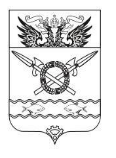 АДМИНИСТРАЦИЯ ВЕРХНЕПОДПОЛЬНЕНСКОГО                                         СЕЛЬСКОГО ПОСЕЛЕНИЯПОСТАНОВЛЕНИЕ09.01.2024                                               № 1                              х. Верхнеподпольный         В целях ограничения роста размера платы граждан за коммунальные услуги по Верхнеподпольненскому сельскому поселению Аксайского района согласно Положению о порядке приведения размера платы граждан за коммунальные услуги в соответствие с предельными (максимальными) индексами изменения размера вносимой гражданами платы за коммунальные услуги по муниципальным образованиям Ростовской области, утвержденному  постановлением  Правительством  Ростовской области от 22.03.2013 г. № 165 «Об ограничении в Ростовской области роста размера платы граждан за коммунальные услуги»,   ПОСТАНОВЛЯЮ:1. Привести размер плат граждан за тепловую энергию, поставляемую ООО «Донэнерго Тепловые сети» (ИНН 6141040790) в 2024 году жителям Верхнеподпольненского сельского поселения, в соответствие с предельными (максимальными) индексами изменения размера вносимой гражданами платы (далее - индексы роста), установленными распоряжением Губернатора Ростовской области от 11.12.2023 № 326 «Об утверждении предельных (максимальных) индексов изменения размера вносимой гражданами платы за коммунальные услуги в муниципальных образованиях Ростовской области на 2024 – 2028 годы», путем снижения уровня платежей граждан от установленного  экономически обоснованного  тарифа, при котором рост платы граждан и рост совокупного размера платы не превысят индексов роста по Верхнеподпольненскому сельскому поселению Аксайского района.2. Величина снижения размера платы граждан за тепловую энергию, поставляемую ООО «Донэнерго Тепловые сети» (ИНН 6141040790) в 2024 году по Верхнеподпольненскому   сельскому поселению определяется при неизменном наборе и объеме потребляемых коммунальных услуг.3. Установить уровень платежей граждан за тепловую энергию:- на период с 01.01.2024 по 30.06.2024 в размере 78,5147 % с отнесением 21,4853 % выпадающих доходов на бюджетные ассигнования за счет средств областного бюджета и бюджета Верхнеподпольненского сельского поселения в пределах бюджетных ассигнований, выделенных на эти цели на текущий финансовый год.- на период с 01.07.2024 по 31.12.2024 в размере 67,0028 % с отнесением 32,9972 % выпадающих доходов на бюджетные ассигнования за счет средств областного бюджета и бюджета Верхнеподпольненского сельского поселения в пределах бюджетных ассигнований, выделенных на эти цели на текущий финансовый год.4. Исходя из утвержденного постановлением Региональной службы по тарифам Ростовской области от 08.11.2023 № 486 «О корректировке долгосрочных тарифов на тепловую энергию, поставляемую ООО «Донэнерго Тепловые сети» (ИНН 6141040790) потребителям, другим теплоснабжающим организациям Ростовской области, на 2024 год» экономически обоснованного тарифа для населения на тепловую энергию:- на период с 01.01.2024 по 30.06.2024 в размере 4243,46 руб./Гкал (с НДС), установить размер платы граждан за тепловую энергию в размере 3331,74 руб./Гкал. (с НДС);- на период с 01.07.2024 по 31.12.2024 в размере 4972,54 руб./Гкал (с НДС), установить размер платы граждан за тепловую энергию в размере 3331,74 руб./Гкал. (с НДС);5. Установленные настоящим постановлением уровень и размер платы граждан вводятся в действие с 1 января 2024 г. и действуют по 31 декабря 2024 г.6. Настоящее постановление вступает в силу после его официального опубликования в муниципальном печатном органе Верхнеподпольненского сельского поселения - газете «Местные ведомости», применяется к правоотношениям, возникшим с 1 января 2024 г.  и действует по 31 декабря 2024 г. 7. Настоящее постановление подлежит размещению на официальном сайте Администрации Верхнеподпольненского сельского поселения в информационно-телекоммуникационной сети «Интернет» (http://verhnepodpolnenskoesp.ru/). 8. Контроль исполнения данного постановления возложить на начальника сектора по вопросам ЖКХ Администрации Верхнеподпольненского сельского поселения – Бузунову И.Г.Глава Администрации Верхнеподпольненского сельского поселения                                                                                   А.Г. Ягольник Постановление вносит сектор по вопросам ЖКХОб ограничении размера платы граждан за тепловую энергию, поставляемую ООО «Донэнерго Тепловые сети», на 2024 год